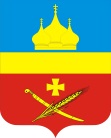 РоссияРостовская область Егорлыкский районАдминистрация Егорлыкского сельского поселенияПОСТАНОВЛЕНИЕ  11    апреля  2019г.                             №  146                                     ст.Егорлыкская                      	              Об утверждении отчета о финансированиии освоении средств на проведение программныхмероприятий  «Защита населения и территорииЕгорлыкского сельского поселения от чрезвычайных ситуаций, обеспечение пожарной безопасности ибезопасности людей на водных объектах на 2014 – 2020годы»  	В соответствии с постановлениями Администрации Егорлыкского сельского поселения: от 13.09.2013 №275 «Об утверждении Порядка разработки, реализации и оценки эффективности муниципальных программ Егорлыкского сельского поселения», от 29.12.2018г. № 282 «О внесении изменений в постановление Администрации Егорлыкского сельского поселения  от 14.10.2013г. №307 «Об  утверждении муниципальной  программы   «Защита населения и территории Егорлыкского сельского поселения от чрезвычайных ситуаций, обеспечение пожарной безопасности и безопасности людей на водных объектах на 2014 – 2020 годы», руководствуясь пунктом 11 частью 2 статьи 30, пунктами: 9, 22 части 1 статьи 33 Устава муниципального образования «Егорлыкское сельское поселение»,                   ПОСТАНОВЛЯЮ:1.Утвердить отчет о финансировании и освоении средств на проведение программных мероприятий «Защита населения и территории Егорлыкского сельского поселения от чрезвычайных ситуаций, обеспечение пожарной безопасности и безопасности людей на водных объектах на 2014 – 2020 годы» по состоянию на « 01 »  января  2019 года согласно Приложению №1.2.Контроль за выполнением настоящего постановления оставляю за собой.3.Постановление вступает в силу с момента его подписания.         Глава АдминистрацииЕгорлыкского сельского поселения __________________  И.И. ГулайПостановление вносит главный специалист по ПБ, защиты от ЧС и кадровой работе